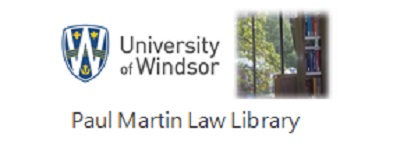 Open Access Law Reviews and Legal Commentary Meta SearchList of Webpages Included in this SearchAmerican Bar Association Free Full-Text Online Law Review/Journal SearchBePress Law Commons NetworkBePress Law School Institutional RepositoriesCentre d’accès a l’information juridique (CAIJ)Cornell Law School Working Papers SeriesDalhousie Journal of Legal StudiesDirectory of Open Access Journals - LawDuke Law Scholarship RepositoryEuropean Integration Online PapersEuropean Journal of International LawEuropean Research Papers ArchiveInternational Review of the Red CrossJurisBistroLaw ArxivLaw Review CommonsManitoba Law JournalMcGill Law Journal/Revue de droit de McGillNew England Law Library Consortium (NELLCO) Legal  Scholarship Repository, including Harvard (DASH), Columbia (Academic Commons) and New York University (Faculty Digital ArchiveOsgoode Digital CommonsOttawa Law Review/Revue de droit d’OttawaQueen’s Law Journal (current issue embargoed)Revue du Barreau Revue de droit de l’Université de Sherbrooke (RDUS)University of Alberta’s Constitutional Forum and Review of Constitutional StudiesWestern University’s Journal of Legal StudiesWindsor Yearbook of Access to JusticeWorldLII - International Legal Scholarship LibraryFor more information about Open Access Law Commentary, see Louis Mirando, "Open Access, Free Access to Law and Access to Canadian Legal Scholarship (Part 2)" Feb 20, 2014. SLAW Blog online:  
http://www.slaw.ca/2014/02/20/open-access-free-access-to-law-and-access-to-canadian-legal-
scholarship-part-2/